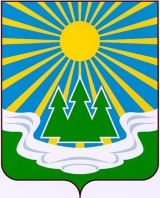 МУНИЦИПАЛЬНОЕ ОБРАЗОВАНИЕ «СВЕТОГОРСКОЕ ГОРОДСКОЕ ПОСЕЛЕНИЕ”ВЫБОРГСКОГО РАЙОНА ЛЕНИНГРАДСКОЙ ОБЛАСТИСОВЕТ ДЕПУТАТОВ третьего созыва РЕШЕНИЕот 01 октября  2019г.			№ 7Об утверждении условий контракта для главы администрации муниципального образования «Светогорское городское поселение» Выборгского  района Ленинградской области в частиВ соответствии с частью 3 статьи 37 Федерального закона от 6 октября 2003 года № 131-ФЗ «Об общих принципах организации местного самоуправления в Российской Федерации», совет депутатовРЕШИЛ:1. Утвердить условия контракта для главы администрации муниципального образования «Светогорское городское поселение» Выборгского района Ленинградской области в части (приложение 1).2. Признать утратившим силу решение совета депутатов от 16 октября 2014 года № 6 «Об утверждении условий контракта для главы администрации муниципального образования «Светогорское городское поселение» Выборгского района Ленинградской области в части, касающейся осуществления полномочий по решению вопросов местного значения».3. Решение опубликовать в газете «Вуокса».Глава муниципального образования«Светогорское городское поселение»                              И.В. Иванова				Рассылка: дело, губернатор ЛО, администрация, прокуратура, газета «Вуокса» УТВЕРЖДЕНЫрешением совета депутатовмуниципального образования«Светогорское городское поселение» Выборгского района Ленинградской областиот «01» октября 2019 года № _7__УСЛОВИЯ КОНТРАКТАДЛЯ ГЛАВЫ АДМИНИСТРАЦИИ МУНИЦИПАЛЬНОГО ОБРАЗОВАНИЯ «СВЕТОГОРСКОЕ ГОРОДСКОЕ ПОСЕЛЕНИЕ» ВЫБОРГСКОГО РАЙОНА ЛЕНИНГРАДСКОЙ ОБЛАСТИ1. Настоящее положение в соответствии с частью 3 статьи 37 Федерального закона от 6 октября 2003 года № 131-ФЗ «Об общих принципах организации местного самоуправления в Российской Федерации» устанавливает условия контракта для главы администрации муниципального образования «Светогорское городское поселение» Выборгского района Ленинградской области (далее – главы администрации) в части, касающейся осуществления полномочий по решению вопросов местного значения муниципального образования «Светогорское городское поселение» Выборгского района Ленинградской области (далее – МО «Светогорское городское поселение»).2. В целях решения вопросов местного значения глава администрации имеет право:1) единолично осуществлять общее руководство деятельностью администрации;2) принимать предусмотренные Уставом муниципальные правовые акты, а также осуществлять иные необходимые действия на основании и во исполнение положений федеральных нормативных правовых актов, нормативных правовых актов Ленинградской области, муниципальных правовых актов для осуществления полномочий по решению вопросов местного значения;3) заключать от имени администрации договоры и контракты в пределах своей компетенции;4) осуществлять функции распорядителя бюджетных средств при исполнении бюджета МО «Светогорское городское поселение» (за исключением средств по расходам, связанным с деятельностью совета депутатов МО «Светогорское городское поселение»);5) представлять на утверждение совета депутатов МО «Светогорское городское поселение» проекты положения об администрации и структуры администрации, самостоятельно формировать штат администрации в пределах утвержденных в бюджете средств на содержание администрации;6) назначать на должность и освобождать от должности заместителей главы администрации, руководителей структурных подразделений администрации, работников структурных подразделений администрации, не являющихся юридическими лицами, а также решать вопросы применения к ним мер дисциплинарной ответственности и мер поощрения;7) от имени МО «Светогорское городское поселение» приобретать и осуществлять имущественные и иные права и обязанности;8) отменять акты руководителей структурных подразделений администрации, противоречащие действующему законодательству или муниципальным правовым актам;9) утверждать положения о структурных подразделениях администрации;10) выдавать доверенности от имени администрации, открывать расчетные счета в кредитных учреждениях;11) осуществлять иные полномочия, предусмотренные уставом МО «Светогорское городское поселение» и Положением об администрации.3. В целях решения вопросов местного значения глава администрации обязан:1) организовать исполнение администрацией полномочий по решению вопросов местного значения; 2) вносить в совет депутатов МО «Светогорское городское поселение» на утверждение проект местного бюджета, а также  отчеты о его исполнении;3) представлять совету депутатов МО «Светогорское городское поселение» ежегодные отчеты о результатах своей деятельности и деятельности администрации, в том числе о решении вопросов, поставленных советом депутатов;4) нести персональную ответственность за деятельность структурных подразделений и органов администрации;5) соблюдать запреты, ограничения и обязательства, установленные для муниципальных служащих.6) осуществлять иные полномочия, предусмотренные уставом МО «Светогорское городское поселение» и Положением об администрации.